Microsoft Word 
Planned Purchase Order (PPO) Template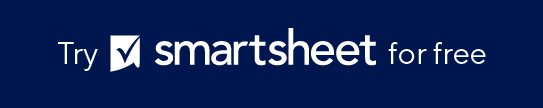   COMPANY LOGO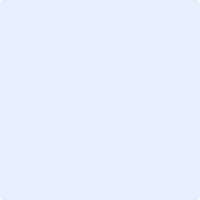   COMPANY LOGO  COMPANY LOGO  COMPANY LOGO  COMPANY LOGOPURCHASE ORDERPURCHASE ORDERPURCHASE ORDERNAME OF COMPANYNAME OF COMPANYNAME OF COMPANYNAME OF COMPANYNAME OF COMPANYDATEDATEDATEADDRESSADDRESSPURCHASE ORDER NO.PURCHASE ORDER NO.PURCHASE ORDER NO.PHONEEMAILCUSTOMER IDCUSTOMER IDCUSTOMER IDVENDORVENDORVENDORVENDORVENDORTENTATIVE SHIPPING DATESTENTATIVE SHIPPING DATESTENTATIVE SHIPPING DATESADDRESSADDRESSPHONEEMAILSHIP VIASHIP VIASHIP VIASHIP TOSHIP TOSHIP TOSHIP TOSHIP TOADDRESSTERMS AND CONDITIONSTERMS AND CONDITIONSTERMS AND CONDITIONSADDRESSPHONEEMAILITEM NO. ITEM NO. DESCRIPTIONQTYQTYUNIT PRICEUNIT PRICETOTALTOTALREMARKS AND INSTRUCTIONSREMARKS AND INSTRUCTIONSREMARKS AND INSTRUCTIONSSUBTOTALSUBTOTALTAX RATETAX RATETAXTAXS&HS&HPlease make check payable to YOUR COMPANY NAME.Please make check payable to YOUR COMPANY NAME.Please make check payable to YOUR COMPANY NAME.Please make check payable to YOUR COMPANY NAME.Please make check payable to YOUR COMPANY NAME.OTHEROTHERTHANK YOUTHANK YOUTHANK YOUTHANK YOUTHANK YOUTOTALTOTALORDER APPROVED BYORDER APPROVED BYSIGNATURESIGNATUREDATEDATEFor questions concerning this order, please contact For questions concerning this order, please contact For questions concerning this order, please contact For questions concerning this order, please contact For questions concerning this order, please contact For questions concerning this order, please contact For questions concerning this order, please contact For questions concerning this order, please contact For questions concerning this order, please contact DISCLAIMERAny articles, templates, or information provided by Smartsheet on the website are for reference only. While we strive to keep the information up to date and correct, we make no representations or warranties of any kind, express or implied, about the completeness, accuracy, reliability, suitability, or availability with respect to the website or the information, articles, templates, or related graphics contained on the website. Any reliance you place on such information is therefore strictly at your own risk.